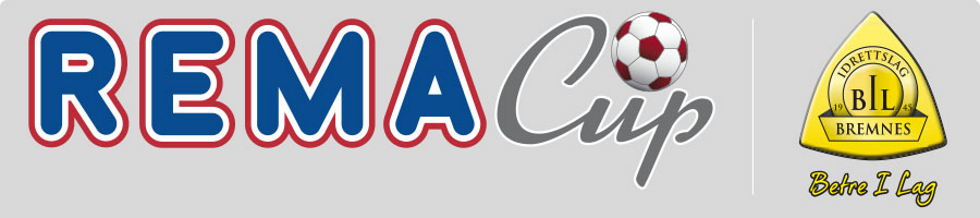 Vaktliste Bømlo vidaregåande skule 14.-16. juni 2019  G13Me takkar for at de stiller opp og hjelper fotballgruppa med dette viktige arrangementet!
Ein møter på Bømlo Vidaregåande skule. Jobben som skal gjerast er vakt og rydding på skulen der ein del av laga skal overnatte. I tillegg må ein ha vaken nattevakt. SKULEANSVARLEG: Turlaget v/?
Vaktene markert med farge fredag og sundag er rigge/ryddevakter. Her møter dei same på dugnad begge dagane. 2 timar fredag og to timar sundag. Dette for at desse veit korleis det såg ut då dei ankom skulen, og slik skal det se ut når me forlet skulen og.Den fyrste vakta på fredag (kl.16.00) hjelper til med å gjere klart for laga som kjem og tek i mot dei. Den siste vakta på søndag (klokka 11.00 og 14.00) må vera med å sjå til at alle laga ryddar og soper klasseromma før dei reiser og rydde på plass slik det var på fredagen. Lista blir også sendt til brannvesenet, slik at dei veit kven dei skal ta kontakt med om alarmen går. DET ER SVÆRT VIKTIG AT DU MØTER TIL OPPSATT TID!

Fredag 1600-20002 + 2  for tilrigging 16-181 Kari Vaula90 96 97 582 Jane H. Furu46 66 85 503 Steinar Sætre95 81 64 054 Aleksandr Boncuks90 11 99 53Fredag 1900-23002 stk 1 Hege Økland97 55 61 492 Merethe T. Mæland41 62 53 58Fredag 2300-03002 stk1 Wenche Korsbakke94 13 80 382 Monica V. Stavland99 10 05 47Fredag 0300-07002 stk1 Monica Paulsen97 53 36 572 Jimmy Lundstrøm90 92 86 05Laurdag 0700-11002 stk1 Rune Larsen91 39 18 312 Mulue A. Ghirmay46 37 61 20Laurdag 1100-15001 stk1 Torill I. Eidesvik47 02 61 99Laurdag 1500-19001 stk1 Hildegunn Sortland92 45 43 34/90 14 26 53Laurdag 1900-23001 stk1 Viviana G. Sortland45 63 56 54Laurdag 2300-03002 stk 1 Espen Sørvik91 59 36 752 Ingebjørg N. Espevik48 15 20 10Sundag 0300-07002 stk1 Jan Ånderå90 01 13 832 Raja Anand90 71 85 60Sundag 0700-11001 stk1 Torstein Rasmussen99 22 96 03Sundag 1100-16002 + 2 for rydding 14-161 Ingvild Habbestad92 46 11 362 Hans G. Skreslett90 94 68 163 Steinar Sætre95 81 64 054 Aleksandr Boncuks90 11 99 53